หน้า 1รายงานการเข้าร่วมกิจกรรมขององค์กรภายนอก สำหรับนักศึกษา                           ที่ออกฝึกประสบการณ์วิชาชีพหรือปฏิบัติการสอน	ชื่อ – สกุล.......................................................................................	รหัสนักศึกษา..................................................................................สาขาวิชา.........................................................................................คณะ................................................................................................	หมายเลขโทรศัพท์นักศึกษา.............................................................ชื่อหน่วยงาน ...................................................................................	ที่อยู่หน่วยงาน.................................................................................	…………………………………………………………………………………………….	หมายเลขโทรศัพท์หน่วยงาน...........................................................	 คำชี้แจง          ในชั้นปีที่ออกฝึกประสบการณ์วิชาชีพ/ปฏิบัติการสอน ตามประกาศการเข้าร่วมกิจกรรมนักศึกษา  กำหนดไว้ว่านักศึกษาต้องเข้าร่วมกิจกรรมกับองค์กร/สถานศึกษา ไม่น้อยกว่า ๒๗ ชั่วโมง และ ร่วมกิจกรรมอาสาหรือบำเพ็ญประโยชน์ที่มหาวิทยาลัย/คณะจัดขึ้น ไม่น้อยกว่า ๓ ชั่วโมง         แบบรายงานนี้ สำหรับนักศึกษาที่ออกฝึกประสบการณ์วิชาชีพหรือปฏิบัติการสอน ใช้บันทึก กิจกรรมที่เข้าร่วมกับองค์กร/สถานศึกษา โดยต้องไม่เป็นกิจกรรมที่เป็นงานประจำในการฝึกประสบการณ์วิชาชีพ หรือปฏิบัติการสอน  ตามคำนิยาม “กิจกรรม” คือ โครงการหรือกิจกรรม         ที่ไม่เป็นส่วนหนึ่งของการเรียนการสอน         เมื่อสิ้นสุดการฝึกประสบการณ์วิชาชีพ/ปฏิบัติการสอน ให้นักศึกษาจัดทำรายงานฉบับนี้ โดยถ่ายภาพหรือสแกน ให้ชัดเจน (กิจกรรมละ1ภาพ) ส่งมายัง google from ที่แจ้งใน qr code ท้ายนี้ ขอให้นักศึกษาใช้อีเมล์ hotmail ,live ,outlook หรือ gmail ในการส่งรายงานเท่านั้น         ติดต่อสอบถามข้อมูลเพิ่มเติม facebook กองพัฒนานักศึกษามหาวิทยาลัยราชภัฏลำปาง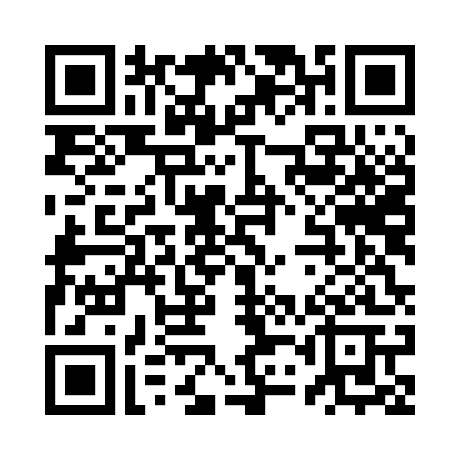                                             ตารางสรุปการเข้าร่วมกิจกรรมขององค์กรภายนอกสำหรับนักศึกษา                                                  หน้า2ลงชื่อ ............................................................................                                                                       (........................................................................)                                                                                           นักศึกษา                                       (ภาคผนวก)                                                    หน้า.........ลำดับที่.......ชื่อกิจกรรม.................................................................................................หน้าที่รับผิดชอบ/ได้รับมอบหมาย........................................................................................................................................................................................................................................................วัน/เดือน/ปี ที่ดำเนินกิจกรรม..........................................................................................................สถานที่จัดกิจกรรม............................................................................................................................ตั้งแต่เวลา .................. น.  -  ....................... น. คิดเป็น  ................. ชั่วโมงกิจกรรม                       ลงชื่อ .......................................................ผู้รับรอง                                                 (.........................................................)                                                   ตำแหน่ง.......................................... ที่ชื่อกิจกรรมวัน/เดือน/ปีสถานที่ระยะเวลาคิดเป็น          ชั่วโมงกิจกรรมลงชื่อผู้รับรองรวมรวมรวมรวมรวมรวม